Сибирский федеральный университет (СФУ),Гуманитарный институт СФУКрасноярский государственный аграрный университет (КрасГАУ)Красноярский государственный медицинский университет (КГМУ)Научно-практическая конференция, посвященная юбилею Александра Зиновьева ПРОГРАММА6-7 декабря 2022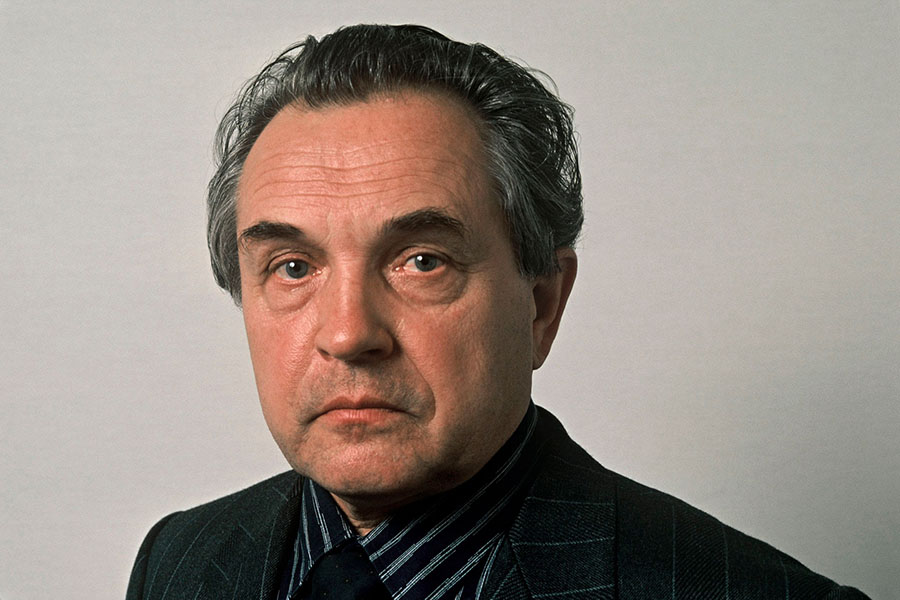 Александр Александрович Зиновьев, 1922-2006Красноярск, Гуманитарный институт СФУ 2022О  КОНФЕРЕНЦИИУважаемые коллеги!Сибирский федеральный университет, Гуманитарный институт СФУ совместно с Красноярским государственным аграрным университетом и Красноярским государственным медицинским университетом проводит Научно-практическую конференцию, посвященную юбилею Александра Зиновьева.Задачи конференции – создать актуальную площадку профессионального общения ученых, способствующую укреплению связей научно-гуманитарного сообщества, сохранению историко-культурного наследия нашей страны, традиций и ценностей российских регионов.Тематика дискуссионных площадок конференции предполагает участие обществоведов и гуманитариев всех специальностей: с участием преподавателей вузов, региональных научных сообществ, представителей учреждений культуры, а также творческих и общественных объединений.На конференции затрагиваются следующие проблемы:особенности восхождения Александра Зиновьева к вершинам в науке и общественной жизни; А.А.Зиновьев: нетрадиционный подход к наследию К.Маркса;выход монографии «Основы логической теории научных знаний» (1966) и ее значение;Александр Зиновьев как один из символов возрождения философской мысли в СССР;роман «Зияющие высоты» и его значение;годы эмиграции (1978 – 1999): осмысление прошлого и будущего;крушение Советского Союза – крупнейшая социальная катастрофа (А.Зиновьев);критика глобального капитализма и прогноз мирового кризиса в трудах А. Зиновьева.Обсуждение отдельных вопросов будет проходить на базе ведущих философских кафедр университетов города Красноярска.Желаем всем активного творческого сотрудничества!ОргкомитетСОСТАВ ОРГКОМИТЕТА Научно-практической конференции, посвященной юбилею Александра Зиновьева Груздев Андрей Александрович – директор ГИ СФУ, кандидат философских наук, доцент – председатель оргкомитета;Кудашов Вячеслав Иванович – заведующий кафедрой философии ГИ СФУ, доктор философских наук, профессор – заместитель председателя оргкомитета;Бакшеев Андрей Иванович – заведующий кафедрой философии и социально-гуманитарных наук, ФГБОУ ВО «Красноярского государственного медицинского университета имени профессора. В. Ф. Войно – Ясенецкого» Минздрава России, кандидат исторических наук, доцент – модератор конференции;Дёмина Нина Александровна – кандидат философских наук, доцент кафедры философии Юридического института Крас ГАУ – модератор конференции; Коловская Анна Юрьевна – кандидат философских наук, доцент кафедры философии СФУ;Марков Борис Васильевич – заведующий кафедрой философской антропологии Института философии СПбГУ, специалист в области философской и культурной антропологии, методологии и теории познания доктор философских наук, профессор;Разумов Владимир Ильич – специалист в области онтологии и теории познания, доктор философских наук, профессор кафедры теологии, философии и культурологии Омского государственного университета им. Ф. М. Достоевского;Розов Николай Сергеевич – руководитель Центра социальной философии и теоретической истории при Институте философии и права СО РАН и Новосибирском государственном университете, доктор философских наук, профессор.Самарин Андрей Сергеевич – заместитель директора ГИ СФУ по общим вопросамСОСТАВ РЕДАКЦИОННОЙ КОЛЛЕГИИ ТЕЗИСОВ Научно-практической конференции, посвященной юбилею Александра ЗиновьеваКудашов Вячеслав Иванович – заведующий кафедрой философии ГИ СФУ, доктор философских наук, профессор – главный редактор;Коловская Анна Юрьевна – кандидат философских наук, доцент кафедры философии СФУ – ответственный секретарь.Руководители секцийСоциально-методологические основы анализа современной цивилизации в произведениях А. А. Зиновьева – Кудашов Вячеслав Иванович;Проекты и кризисы современности сквозь призму творчества А. А. Зиновьева – Дёмина Нина Александровна; Историческая судьба России в перспективе воззрений А. А. Зиновьева – Бакшеев Андрей Иванович. РЕГИСТРАЦИЯ УЧАСТНИКОВРегистрация участников конференции будет проходить – 6 декабря с 10:30 до 11:00 в Конгресс-холле Сибирского федерального университета по адресу: Свободный проспект, 82 ст. 9, непосредственно перед началом конференции и далее в течение всего дня.ОБЩЕЕ РАСПИСАНИЕ Научно-практической конференции, посвященной юбилею А.А. Зиновьева6 декабря 2022 года11:00–11.10. Открытие конференции (ауд. 402 Конгресс-холл).11.10–13.30. Пленарное заседание (ауд. 402 Конгресс-холл).13.30–14.30. Перерыв (кофе-брейк) (Конгресс-холл).14.30–17.00. Продолжение конференции. Заседания секций: секция 1 «Социально-методологические основы анализа современной цивилизации в произведениях А. А. Зиновьева» будет проходить в ауд. 412 Конгресс-холла СФУ; секция 2 «Проекты и кризисы современности сквозь призму творчества А. А. Зиновьева» будет проходить в КрасГАУ, кафедра философии КрасГАУ, по адресу: Красноярск, ул. Ленина, д.117; секция 3 «Историческая судьба России в перспективе воззрений А. А. Зиновьева» будет проходить на кафедре философии и социально-гуманитарных наук, ФГБОУ ВО «Красноярского государственного медицинского университета имени профессора. В. Ф. Войно – Ясенецкого» Минздрава России, по адресу: Красноярск, 660021, ул. Карла Маркса, 124).Время работы разных секций отличается. Производится трансляция заседаний секций.В рамках работы секции «Социально-методологические основы анализа современной цивилизации в произведениях А. А. Зиновьева»  состоятся лекции визит-профессоров: 7 декабря в 10:00 Лекция на тему: «Как и почему появились язык и сознание: современные теории когнитивной эволюции» профессора Н. С. Розова (по адресу: пр. Свободный, 82, корпус № 24, ауд. 243а7 декабря в 12.30 Лекция на тему: «Методология в повышении эффективности научных исследований» профессора В. И. Разумова, ОмГУ им. Ф. М. Достоевского (по адресу: пр. Свободный, 82, корпус № 24, ауд. 243а)7 декабря 2022 года12:00–16:00. Продолжение работы секций и круглого стола, посвящённых актуальным проблемам наследия А.А. Зиновьева. Закрытие конференции (пр. Свободный, 82, корпус № 24, ауд. 428, кафедра философии СФУ).6 декабря 2022 годаОткрытие конференции. Пленарное заседаниеПр. Свободный ,82, ст. 9. Конгресс-холл Сибирского Федерального университета, ауд. 402, с 10:30 – 13.3011:00–11:10. Открытие конференции.Приветственное слово директора Гуманитарного института СФУ, кандидата философских наук, доцента Груздева Андрея Александровича.Приветственное слово заведующего кафедрой философии СФУ, доктора философских наук, профессора Кудашова Вячеслава ИвановичаПленарные доклады11:10 – 11:50 Разумов Владимир Ильич, доктор философских наук, профессор Омского государственного университета им. Ф. М. Достоевского. Социальные идеи А. А. Зиновьева и развитие теории общества»11:50 – 12:20 Дёмина Нина Александровна, кандидат философских наук, доцент кафедры философии Юридического института Крас ГАУ. СОЦИАЛЬНАЯ РАЦИОНАЛЬНОСТЬ И СОЦИАЛЬНЫЕ КРИЗИСЫ СКВОЗЬ ПРИЗМУ ТВОРЧЕСТВА А. А. ЗИНОВЬЕВА12:20 – 12:50 Яценко Михаил Петрович, доктор философских наук, профессор Сибирского федерального университета. Противостояние России и Запада в условиях глобальных геополитических трансформаций (на МАТЕРИАЛАХ социально-политичеких трудов  А. А. Зиновьева)12:50 – 13:30 Розов Николай Сергеевич, главный научный сотрудник Института философии и права СО РАН, заведующий кафедрой  социальной философии и политологии Философского факультета Новосибирского государственного университета, доктора философских наук, профессор. Альтернатива «глобальному человейнику» – верховенство права в международных отношениях и обществахРабота секцийСекция 1Социально-методологические основы анализа современной цивилизации в произведениях А. А. ЗиновьеваПр. Свободный ,82, ст. 9. Конгресс-холл Сибирского Федерального университета, ауд. 412, с 14:30 – 16:30Руководитель: доктор философских наук, профессор В. И. Кудашов1. Марков Борис Васильевич, заведующий кафедрой философской антропологии Института философии СПбГУ, специалист в области философской и культурной антропологии, методологии и теории познания доктор философских наук, профессор.КРИТИЧЕСКИЙ ДИСКУРС А. А. ЗИНОВЬЕВА В УСЛОВИЯХ ЧРЕЗВЫЧАЙНОЙ СИТУАЦИИ2. Григоренко Екатерина Владимировна, кандидат философских наук, доцент кафедры философии СФУ. ПОНИМАНИЕ ЯЗЫКА В ФИЛОСОФСКОЙ КОНЦЕПЦИИ А. А. ЗИНОВЬЕВА3. Полуян Павел Вадимович, кандидат философских наук, доцент кафедры философии СФУЛогическая ФИЗИКА А. А. ЗИНОВЬЕВА4. Устюгов Виктор Анатольевич, кандидат философских наук, доцент кафедры философии СФУАлександр Зиновьев и Эвальд Ильенков: этическая сторона научных разногласий5. Кульбижеков Виктор Николаевич, кандидат философских наук, доцент кафедры философии СФУ Общество будущего: Техно-гЕнная цивилизация или постгуманистическая общество (по материалам Романа-антиутопии а. а. Зиновьева «Глобальный человейник»6. Макарчук Иван Юрьевич, ученый секретарь Ученого совета СФУ, кандидат юридических наук, доцентА.И. Солженицын и А.А. Зиновьев: об актуальности воззрений и важности стиля полемики7. Елизова Людмила Александровна, кандидат философских наук, доцент кафедры философии СФУИнститут гражданства в трансформирующемся мире:  аспекты СОЦИАЛЬНО-философских Работ А. А. ЗиновьеваВопросы для обсуждения на круглом столе:Научное понимание общества: между разоблачением и апологетикойПроблема метода социального анализа в работах А. Зиновьева: исторический и социологический подходыФеномен коммунальности как объективная основа социального бытияЦивилизация как антипод коммунальностиКатегории социального анализа современного глобализма: сверхобщество, сверхцивилизация, сверхгосударство, глобальный человейникАнализ социальной динамики сверхобщества в творчестве А. Зиновьева: эволюция глобализмаСоциально-методологические основания дискурса кризиса Основания научного подхода к анализу социальных кризисовНеобходимость кризисного дискурса как способа предотвращения социальных катастрофМесто проведения: Сибирский федеральный университет. Конгресс-холл, ауд. 412. Секция 2Проекты и кризисы современности сквозь призму творчества А. А. ЗиновьеваВопросы для обсужденияЗападнизм и коммунизм как социальные проектыИдеологическая и научная природа социальных проектовСоциальные трагедии и социальные катастрофы в историческом развитииВойны, революции и контрреволюции в социальном развитии«Антирусский проект» как стратегия многомерной дезинтеграции российского обществаНеобходимость научного кризисного дискурса как способа предотвращения социальных катастрофГлобальное сверхобщество: эволюция и перспективы«Глобальный человейник» в пространстве антиутопий 20 в.Цивилизационный выбор России в условиях экзистенциальной угрозыМесто проведения Красноярский ГАУМодератор: кандидат философских наук, доцент Н. А. ДёминаСекция 3Историческая судьба России в перспективе воззрений А. А. ЗиновьеваВопросы для обсужденияСоветский строй как реальный коммунизмКритика тезиса бесклассовости и бескризисности советского строяСоветская (русская) контрреволюция  как социальная катастрофаВнутренние и внешние факторы разрушения Советского Союза«Холодная» и «теплая» войны в российской истории Управленческий, экономический, ценностный кризисы советского строяРоль мифа «общества потребления» как ключевого фактора русской контрреволюцииСоветские и российские «реформаторы» в русской трагедии: авторы или исполнители? После коммунизма и западнизма: исторический шанс РоссииМесто проведения КрасГМУМодератор: кандидат исторических наук, доцент А. И. БакшеевСсылки для онлайн-участия будут разосланы участникам перед конференцией по электронной почте, указанной в заявке. Также будут организованы трансляции заседаний некоторых секций, информация о них будет размещена на страницах конференции и на сайте гуманитарного института СФУ https://hi.sfu-kras.ru/Вход на конференцию для всех сотрудников и студентов СФУ свободный, для участников из других вузов и организаций необходима предварительная заявка в Оргкомитет конференции.Продолжительность пленарных докладов 40–50 мин., докладов на секциях – 10–15 мин.